ПриложениеСветовые экраны с песком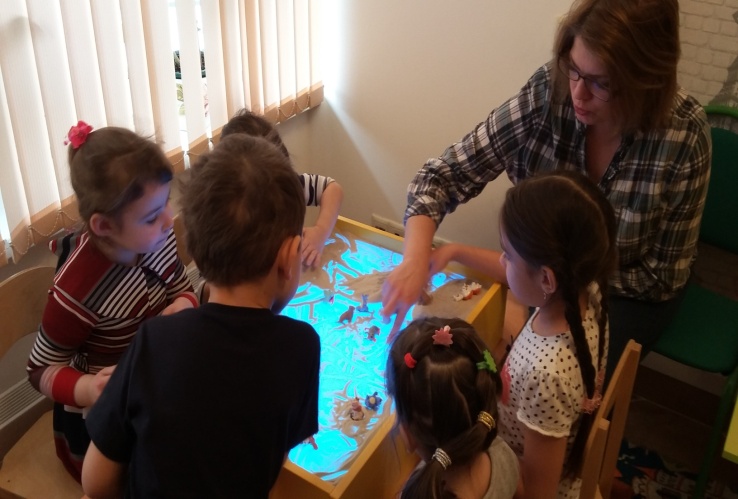 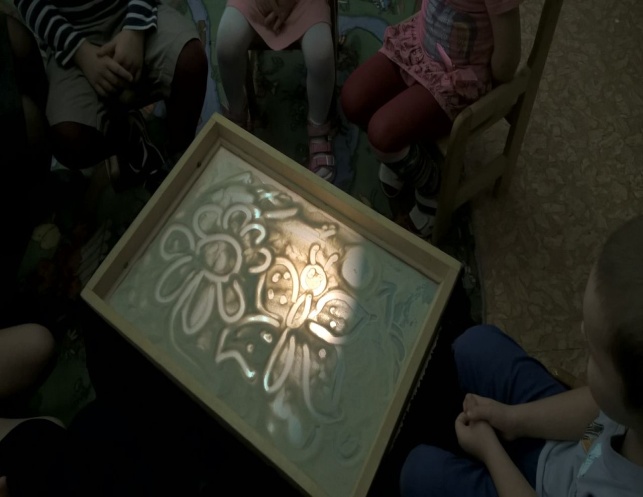 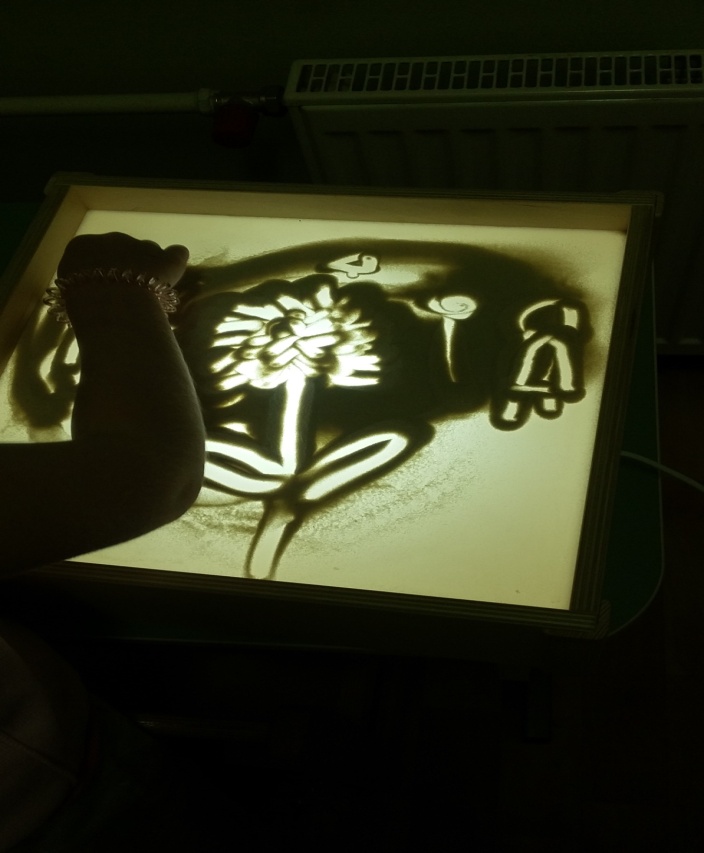 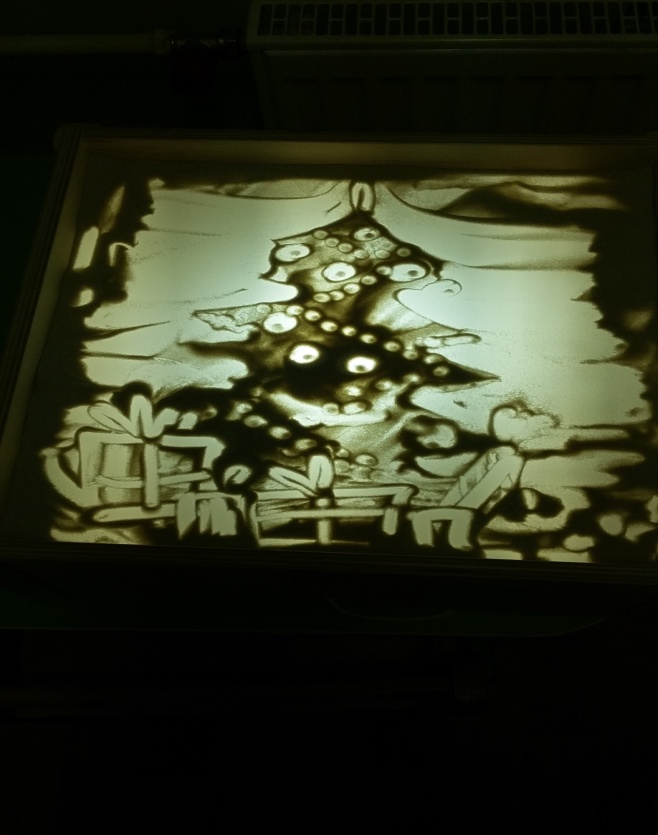 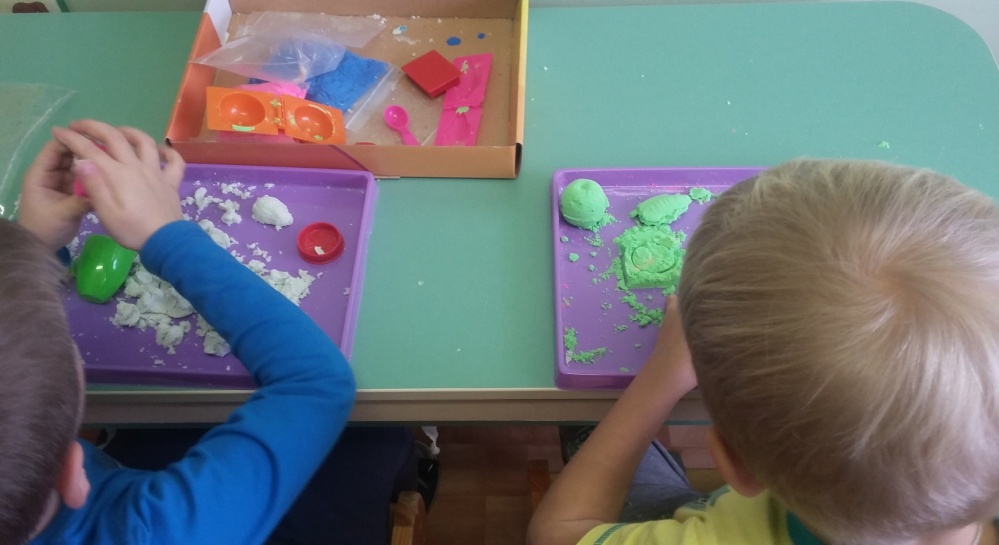 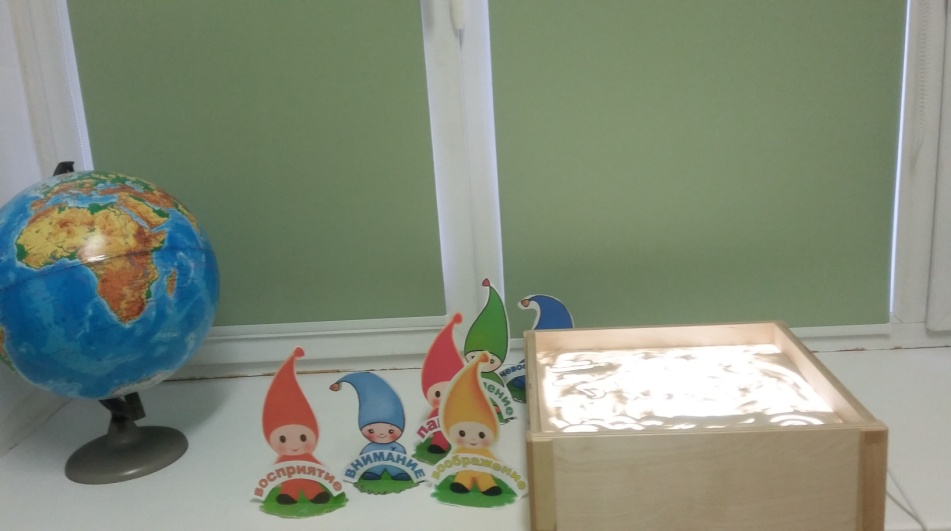 Стеклянный мольберт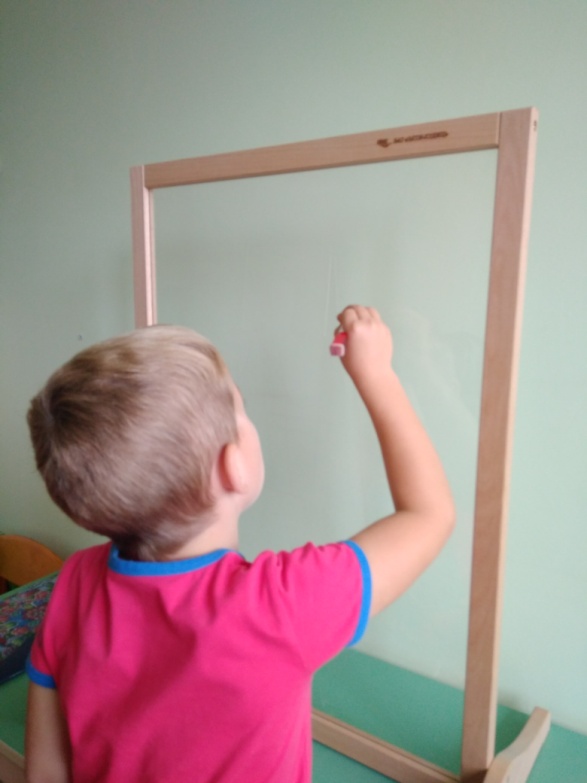 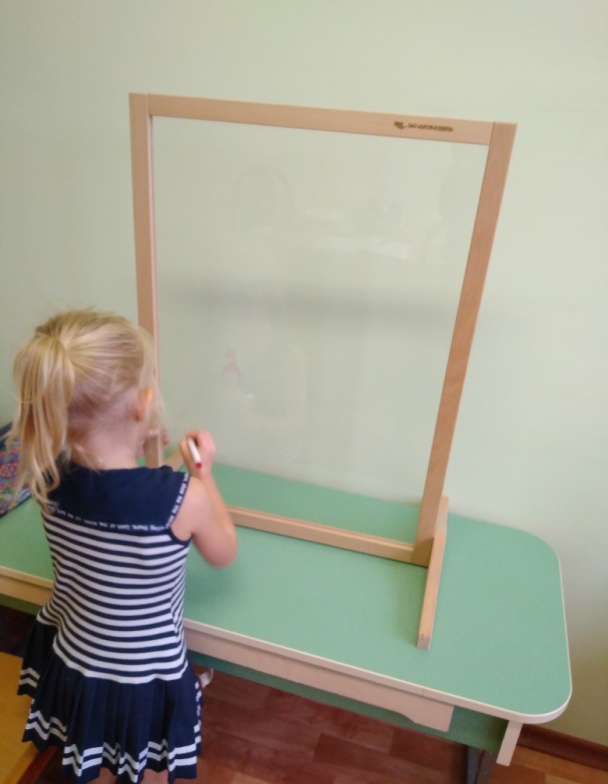 Пастилинография, глина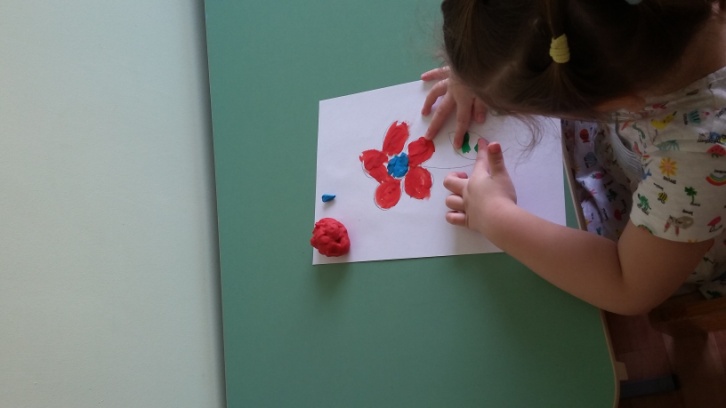 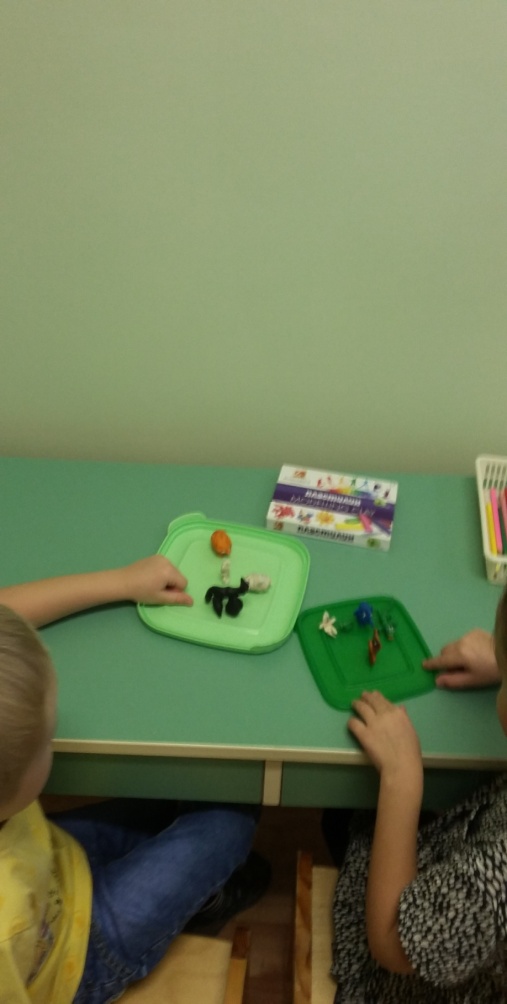 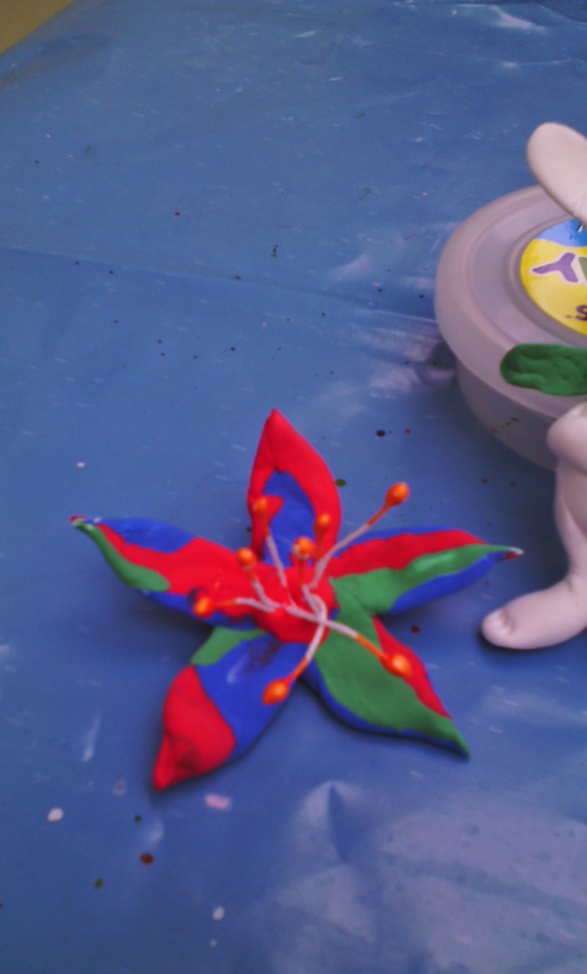 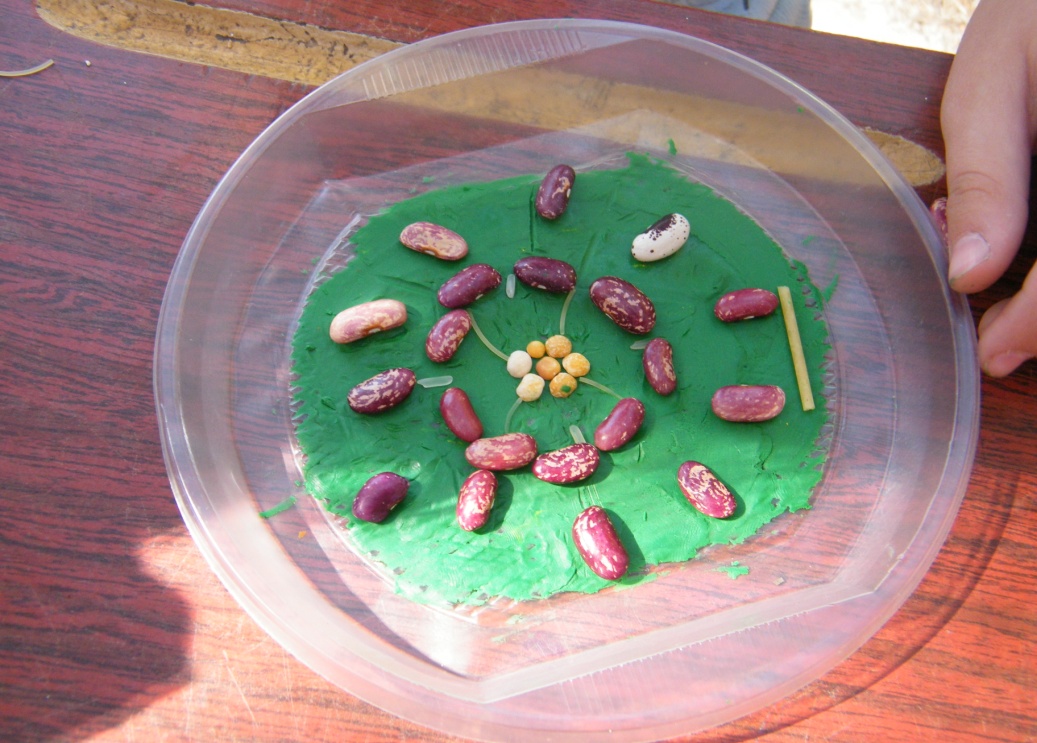 Тестопластика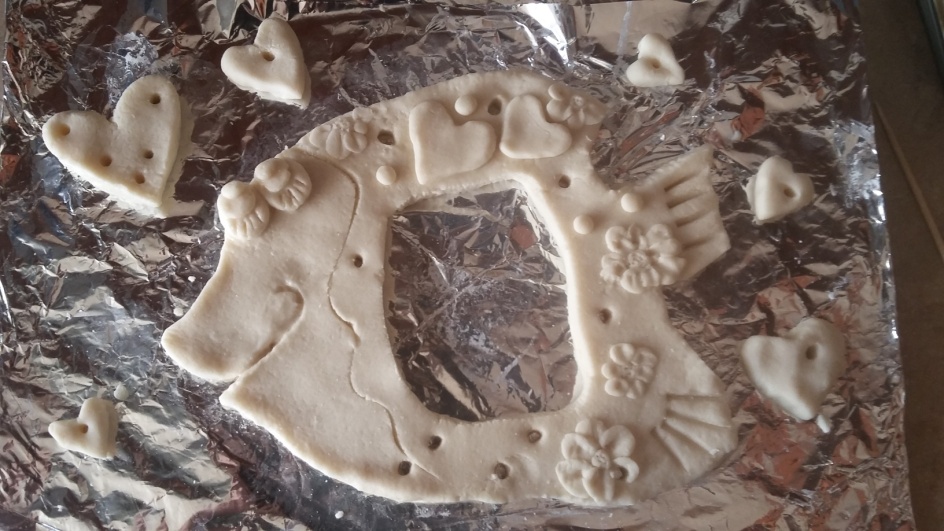 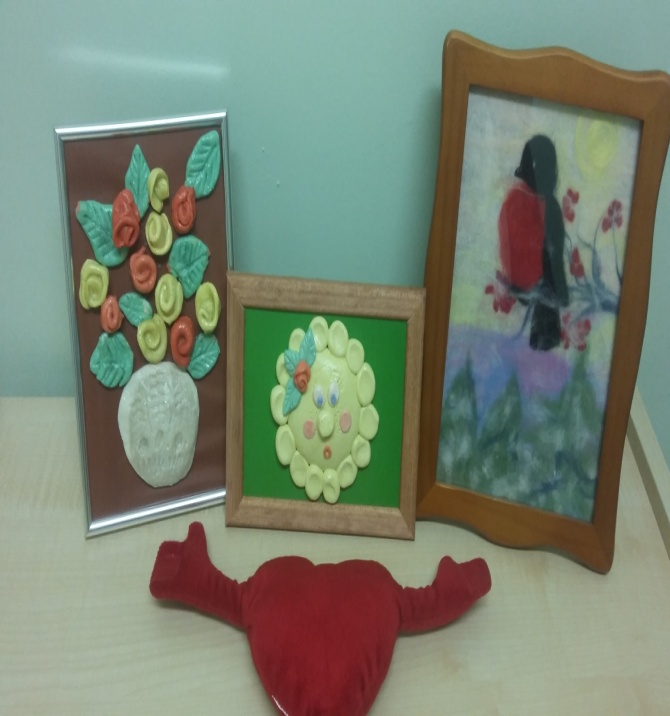 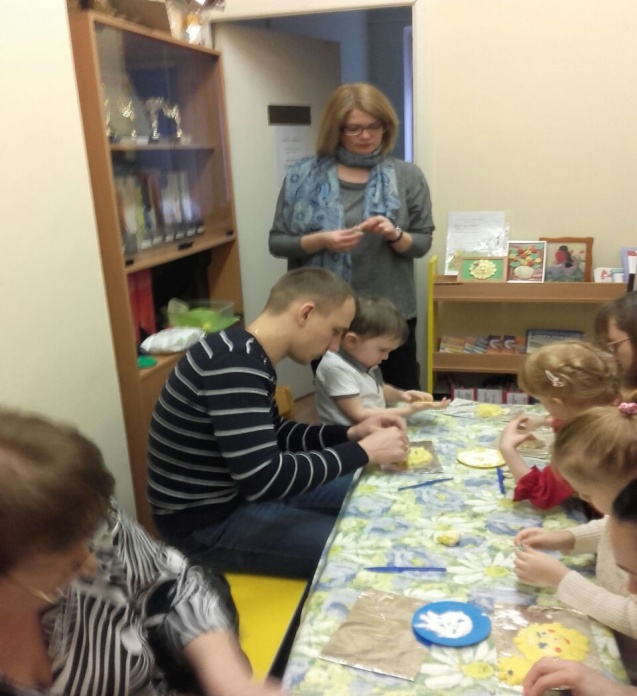 Проективные методики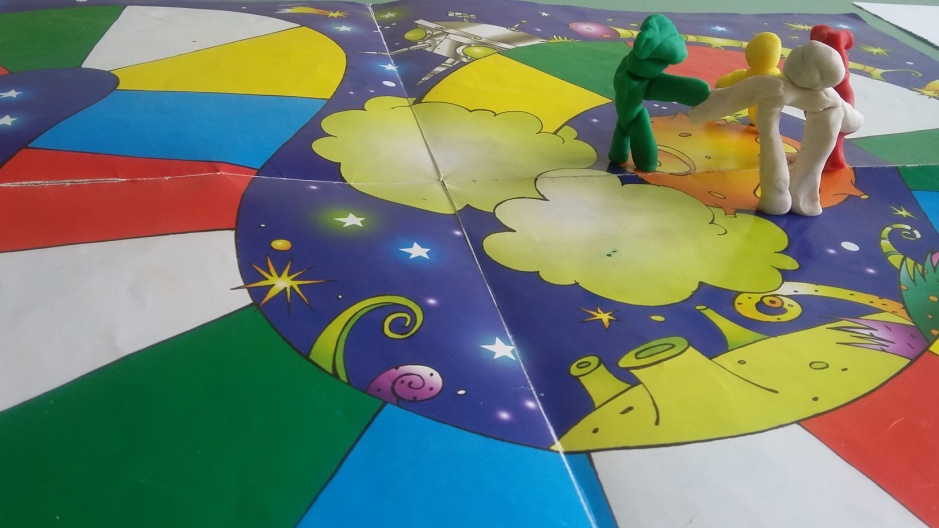 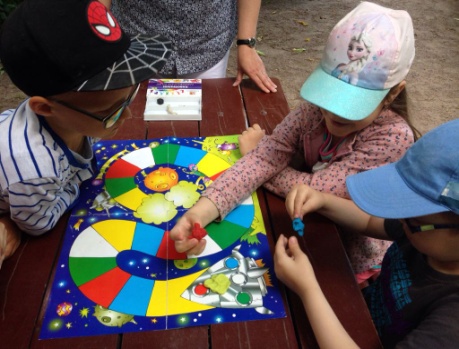 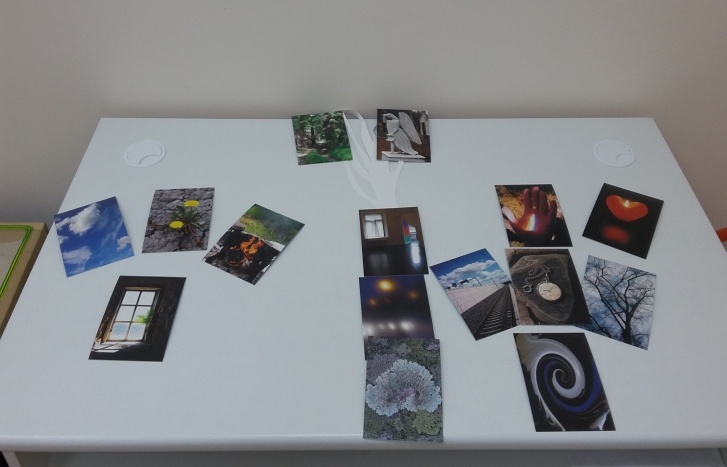 Живопись шерстью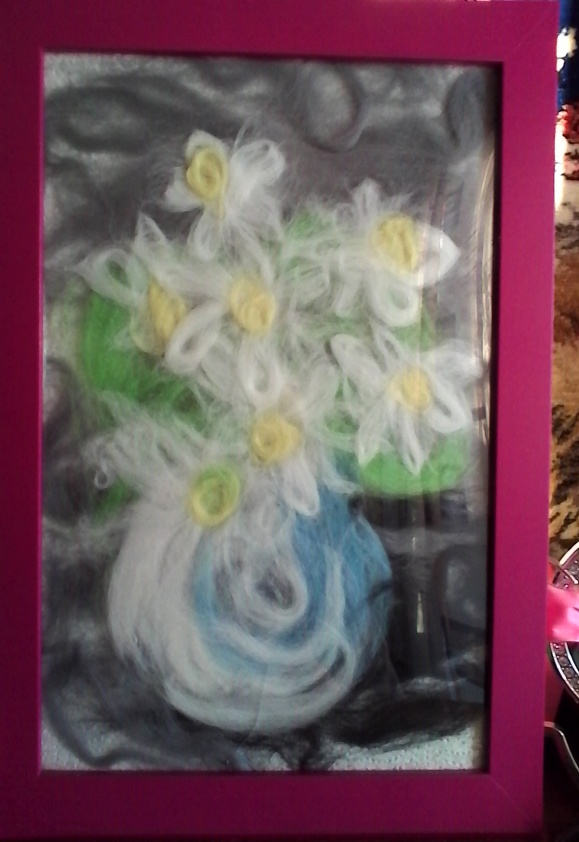 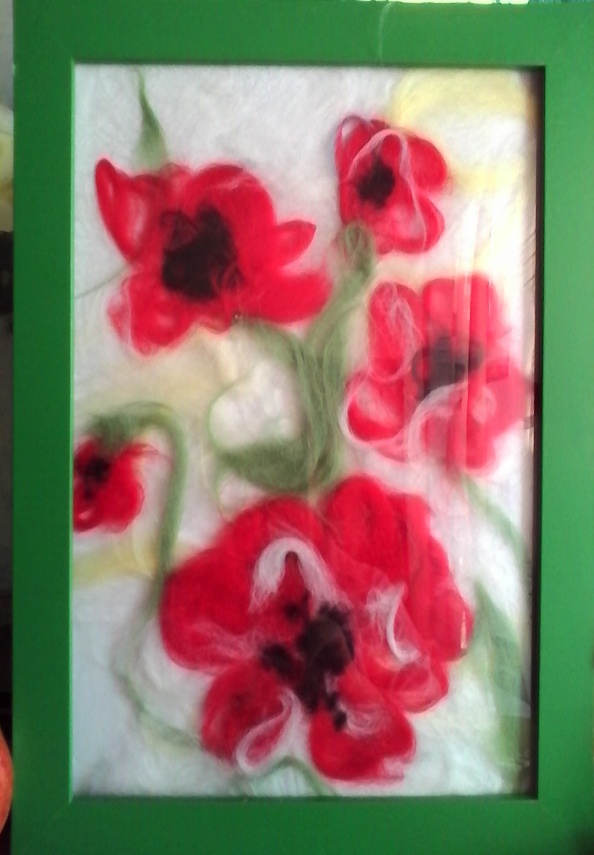 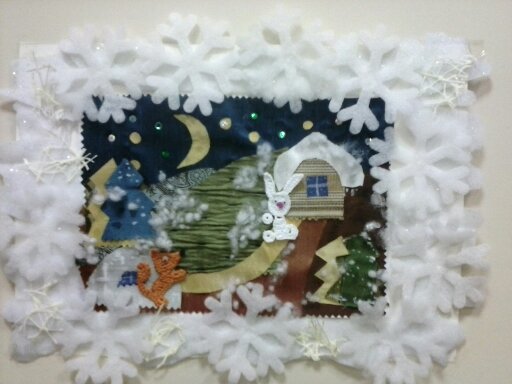 